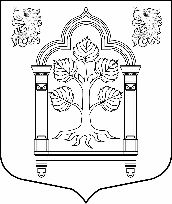 МУНИЦИПАЛЬНЫЙ СОВЕТвнутригородского муниципального образования Санкт-Петербургамуниципального округа Константиновское_________________________________________________________________________________________________________________________________________________________________________198264, Санкт-Петербург, пр.Ветеранов, д. 166,лит.А, тел./факс 300-48-80E-mail: mokrug41@mail.ruО принятии во втором чтении проекта бюджета внутригородского муниципального образования Санкт-Петербурга муниципального округа Константиновское на 2021 годВ соответствии со ст. 52 Федеральным законом «Об общих принципах организации местного самоуправления в Российской Федерации» от 06.10.2003 № 131-ФЗ и ст. 38 Закона Санкт-Петербурга «Об организации местного самоуправления в Санкт-Петербурге» от 23.09.2009  № 420-79, Совет РЕШИЛ:1. Принять во втором чтении проект бюджета внутригородского муниципального образования Санкт-Петербурга муниципальный округ Константиновское на 2021 год, внесенный главой местной администрации 15 декабря 2020 года, с учетом поправок.2. Настоящее решение вступает в силу с момента принятия.«16» декабря 2020 г.Санкт-ПетербургРЕШЕНИЕ № 23РЕШЕНИЕ № 23Глава муниципального образования Т.В. Зыкова